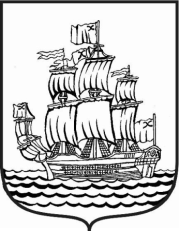 МУНИЦИПАЛЬНЫЙ СОВЕТМУНИЦИПАЛЬНОГО ОБРАЗОВАНИЯмуниципальный округ Адмиралтейский округ6 созыв_____________________________________________________________________________РЕШЕНИЕ № 23Санкт - Петербург 					                           от 05 декабря 2022 года                                                                                                                  протокол № 13«О рассмотрении в первом чтении проекта местного бюджета МО Адмиралтейский округ на очередной 2023 год и плановый период 2024 и 2025 годов»В соответствии с положениями Бюджетного кодекса Российской Федерации, а также руководствуясь Положением о бюджетном процессе в МО Адмиралтейский округ  (Решение МС МО Адмиралтейский округ от 25.09.2017 года № 17), Муниципальный Совет МО Адмиралтейский округ решил:Утвердить в первом чтении основные параметры местного бюджета              МО Адмиралтейский округ:- на 2023 год по доходам в сумме 50 691,5  тысяч рублей;- на 2024 год по доходам в сумме 50 917,2  тысяч рублей;- на 2025 год по доходам в сумме 50 691,8  тысяч рублей;- на 2023 год по расходам в сумме 55 898,7 тысяч рублей;- на 2024 год по расходам в сумме 48 169,0 тысяч рублей;     объем  условно утвержденных расходов 962,7 тыс. рублей;- на 2025 год по расходам в сумме 50 891,6 тысяч рублей;     объем  условно утвержденных расходов 2 029,2 тыс. рублей;- на 2023 год с дефицитом в сумме 5 207,2 тысяч рублей;- на 2024 год с профицитом в сумме 2 748,2 тысяч рублей;- на 2025 год с дефицитом в сумме 199,8 тысяч рублей.Обнародовать настоящее Решение в порядке, определенном Уставом            МО Адмиралтейский округ.Глава МО Адмиралтейский округ                                                              Е.П. Барканов